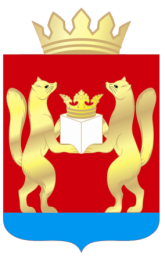 АДМИНИСТРАЦИЯ ТАСЕЕВСКОГО РАЙОНА П О С Т А Н О В Л Е Н И ЕО внесении изменений в постановление администрации Тасеевского района от 14.02.2013  № 77 «Об утверждении Примерного положения о системах оплаты труда работников муниципальных учреждений, осуществляющих деятельность в области молодежной политики Тасеевского района»В соответствии с Трудовым кодексом Российской Федерации, руководствуясь статьями 28, 46, 48 Устава Тасеевского района,ПОСТАНОВЛЯЮ:1.Внести в постановление администрации Тасеевского района от 14.02.2013 № 77 «Об утверждении Примерного положения о системах оплаты труда работников муниципальных учреждений, осуществляющих деятельность в области молодежной политики Тасеевского района» следующие изменения:1.1.Приложение  к примерному положению о системах оплаты труда работников муниципальных учреждений, осуществляющих деятельность в области молодежной политики Тасеевского района изложить в новой редакции согласно приложению к настоящему постановлению.2.Опубликовать настоящее постановление на официальном сайте администрации Тасеевского района.3.Контроль за выполнением настоящего постановления оставляю за собой.4.Постановление вступает в силу в день, следующий за днем его официального опубликования, но не ранее 01.01.2018 года.Глава Тасеевского района                                                              О.А. НиканоровПриложение к постановлению администрации Тасеевского района от  22 .12.2017 № 1157Минимальные размерыокладов (должностных окладов), ставок заработной платы 1. Минимальные размеры окладов (должностных окладов) работников, занимающих общеотраслевые должности руководителей, специалистов и служащих:1.1. ПКГ "Общеотраслевые должности служащих первого уровня":1.2. ПКГ "Общеотраслевые должности служащих второго уровня":1.3. ПКГ "Общеотраслевые должности служащих третьего уровня":1.4. ПКГ "Общеотраслевые должности служащих четвертого уровня":1.5. ПКГ должностей педагогических работников:22.12.2017с. Тасеево№ 1157        Квалификационные уровни            Минимальный размер оклада    
  (должностного оклада), руб.   1 квалификационный уровень              29712 квалификационный уровень              3134        Квалификационные уровни            Минимальный размер оклада    
  (должностного оклада), руб.   1 квалификационный уровень              32972 квалификационный уровень              36233 квалификационный уровень              39814 квалификационный уровень              50245 квалификационный уровень              5675        Квалификационные уровни            Минимальный размер оклада    
  (должностного оклада), руб.          1 квалификационный уровень       3623       2 квалификационный уровень       3981       3 квалификационный уровень       4370       4 квалификационный уровень       5253       5 квалификационный уровень       6133        Квалификационные уровни            Минимальный размер оклада    
  (должностного оклада), руб.          1 квалификационный уровень       6592       2 квалификационный уровень       7637       3 квалификационный уровень       8223Квалификационные уровниДолжностьРазмер оклада      
(должностного оклада), руб.1 квалификационный уровень         53922 квалификационный уровень         58143 квалификационный уровень         62724 квалификационный уровень         6729